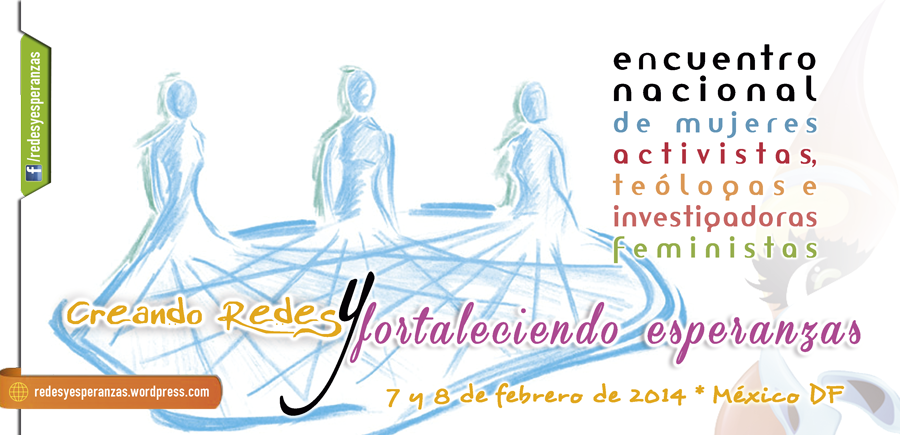 CUESTIONARIO DIAGNÓSTICOComo creyente y ciudadana, o sólo como ciudadana, ¿qué estás haciendo, dónde y con quiénes?¿Cuál es la situación actual de tu estado en los ámbitos social, político y eclesial?¿Cuáles son los logros más importantes del trabajo que estás realizando? ¿Cuáles son los hallazgos o descubrimientos más significativos de tu trabajo?¿Cuáles son los beneficios o satisfacciones de tu labor en los campos personal, material, social e institucional? ¿Cuáles son las principales dificultades que estás enfrentando en tu trabajo en los campos personal, económico, institucional, social u otro?¿Cuáles son los principales desafíos personales y colectivos de tu trabajo? En el caso de que no lo hayas mencionado, ¿cuál es la incidencia de tu trabajo en espacios eclesiales y sociales? 